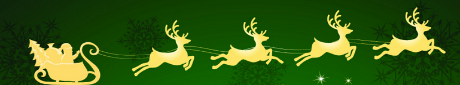 ZBOR II. GIMNAZIJE SPLITorganizira BOŽIĆNI KONCERT16.12.2015. (srijeda) u CRKVI SV. KRIŽA (Varoš),  19.00 hGOSTI VEČERIVITA OREB (violina) MLADEN BONOMI (orgulje)ROKO BLAŽEVIĆ (glasovir)IVAN ŽITKO (tenor)KLAPA ŠINJORINECRKVENI ZBOR ŽUPE KUČINEVODITELJICA PROGRAMA: KLAUDIA BULIĆVODITELJ ZBORA: IVAN BOŠNJAK,prof.ČLANOVI ZBORA II. GIMNAZIJEMia Franulović, Karmen Pagar, Anita Jakulj, Marija Drmić, Ines Nadračić, Palmina Roglić, Nina Radić, Melina Lakoš, Angela Georgieva, Ivana Parčina, Lucija Šušnjar, Nikol Jerković, Ana Ercegović, Jelena Marinović, Karla Marinić, Marija Magdalena Ćosić, Dora Bajkuša, Karmen Pešo, Lidia Božanić, Nikolina Gaćina, Dea Dolores Javorčić, Klaudia Bulić, Andrea Budić, Bruna Ivanišević, Marija OmrčenRADUJEMO SE VAŠEM DOLASKU!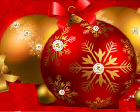 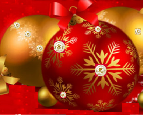 